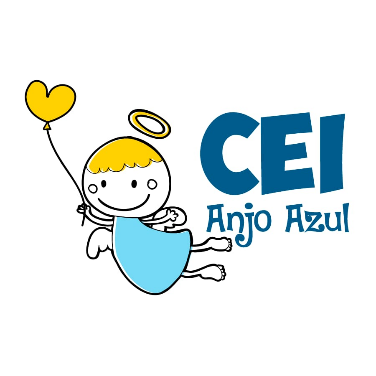 CENTRO DE EDUCAÇÃO INFANTIL ANJO AZULRua 31 de Março/nº 1508Lacerdópolis – SCCEP: 89660 000 Fone: (49) 3552 0279Coordenadora; Marizane Dall’OrsolettaE mail: ceianjoazullacerdopolis@gmail.comBlog: www.ceianjoazul.blogspot.comProfessoras: Andressa e FernandaProf. Auxiliar: Ana Cristina Carga horária: 15 horas semanais (plataforma/grupo WhatsApp)PRÉ II FIQUEM EM CASA...APROVEITEM SEU TEMPO, ESTUDEM E BRINQUEMSUGESTÕES DE EXPERIÊNCIAS DE APRENDIZAGEMOBS: Os pais que quiserem, podem postar em suas redes sociais as crianças realizando as atividades/experiências. São experiências de aprendizagens que poderão ser repetidas durante o período. Aproveite cada momento com seus filhos. “Família e escola: uma parceria de sucesso!”Apresentar para a criança a história: O SANDUICHE DA MARICOTA. Link:https://www.youtube.com/watch?v=mFlk2auxjPs&feature=youtu.beFazer a dobradura da galinha Maricota. Pode usar a sua criatividade utilizando materiais que tem na sua casa.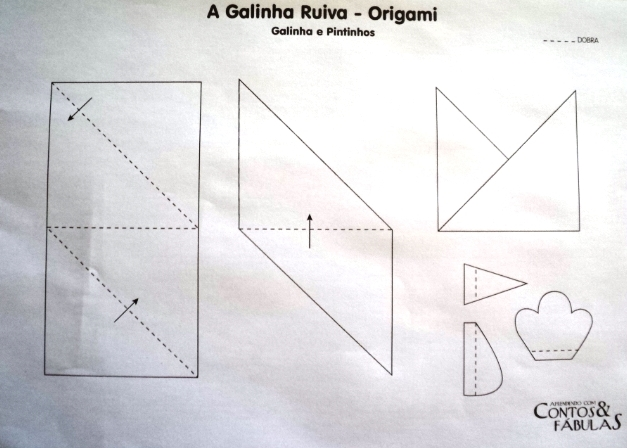 Escrever o nome da galinha em uma ficha, em seguida recortar cada letra e deixar a criança tentar montar a palavra. Escolha dois animais da história e faça um lindo desenho.Com a ajuda de um adulto, escreva o nome dos animais que apareceram na história.Brincar de imitar o som de diferentes animais.Fazer uma lista de alimentos que iniciem com a letra “S”.Brincadeira: Qual é o alimento? (Vendar os olhos da criança e oferecer diferentes sabores de alimentos para ela. A criança deverá descobrir qual é o alimento.)Na história o autor cita vários animais. E você tem algum animal de estimação na sua casa? Gostaria muito de conhecer ele. Pode fotografar ou até mesmo desenhar o seu animal.Que tal agora com a ajuda da mamãe fazer um delicioso sanduíche. Na história, os animais queriam colocar seus alimentos preferidos, vamos mudar um pouco, e colocar os alimentos que são muito bons para nossa saúde! BOM APETITE!